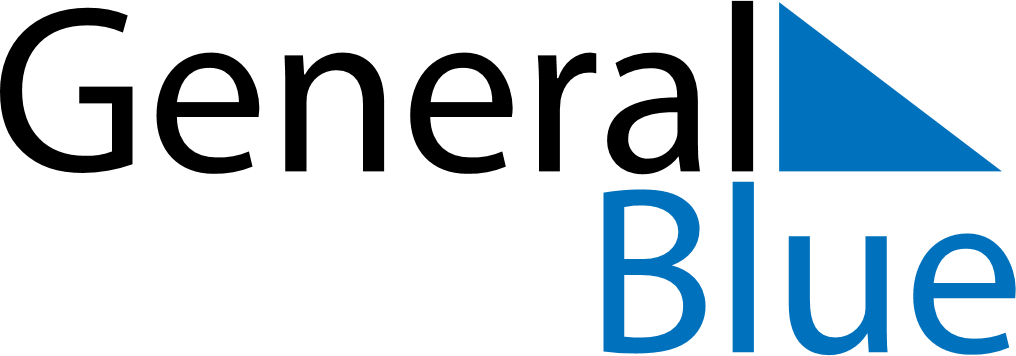 September 2003September 2003September 2003September 2003September 2003SundayMondayTuesdayWednesdayThursdayFridaySaturday123456789101112131415161718192021222324252627282930